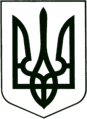 УКРАЇНА
МОГИЛІВ-ПОДІЛЬСЬКА МІСЬКА РАДА
ВІННИЦЬКОЇ ОБЛАСТІВИКОНАВЧИЙ КОМІТЕТ                                                           РІШЕННЯ №432Від 01.12.2022р.                                              м. Могилів-ПодільськийПро затвердження коефіцієнта співвідношення кількостібезоплатних і платних пасажирів на приміському автобусному маршруті загального користування Могилів-Подільська АС - Озаринці на 2022 рікКеруючись ст.ст. 30, 59 Закону України «Про місцеве самоврядування в Україні», ст.ст. 31, 37 Закону України «Про автомобільний транспорт», рішенням 14 сесії міської ради 8 скликання від 23.12.2021 року №437 «Про затвердження Програми видатків на компенсаційні виплати за пільговий проїзд окремих категорій громадян автомобільним транспортом на міських та приміських автобусних маршрутах загального користування на території Могилів-Подільської територіальної громади Могилів-Подільського району Вінницької області на 2022-2024 роки», рішенням виконавчого комітету міської ради від 02.11.2022 року №399 «Про призначення тимчасового перевізника з перевезення пасажирів на приміському автобусному маршруті загального користування Могилів-Подільська АС - Озаринці», протоколами засідання робочої групи з проведення обстеження  пасажиропотоку на приміському автобусному маршруті загального користування Могилів-Подільська АС – Озаринці №1 від 23.11.2022 року та №2 від 28.11.2022 року, з метою ефективного використання коштів бюджету Могилів-Подільської міської територіальної громади по відшкодуванню витрат, пов’язаних із пільговим перевезенням пасажирів, - виконком міської ради ВИРІШИВ:	1. Затвердити коефіцієнт співвідношення кількості безоплатних і платних пасажирів в автомобільному транспорті загального користування на приміському автобусному маршруті Могилів-Подільська АС - Озаринці на період з 05.11.2022р. по 31.12.2022р. у розмірі 1,4 згідно з додатком, що додається.	2. Управлінню праці та соціального захисту населення міської ради (Дейнега Л.І.):              2.1. Укласти договір на проведення розрахунків по компенсаційним виплатам за пільговий проїзд окремих категорій громадян автомобільним  транспортом на приміському автобусному маршруті загального користування Могилів-Подільська АС - Озаринці.              2.2. При проведенні розрахунку відшкодування витрат перевізнику Могилів-Подільському міському комунальному підприємству «Комбінат комунальних підприємств» за перевезення пільгової категорії громадян врахувати даний коефіцієнт співвідношення з 05.11.2022 року.              3. Контроль за виконанням даного рішення покласти на першого заступника міського голови Безмещука П.О..     Міський голова                                                          Геннадій ГЛУХМАНЮК                                                                                                               Додаток                                                                                            до рішення виконавчого                                                                                                                                                                                                       комітету міської ради                                                                                                                                                                                                    від 01.12.2022 року №432 Розрахуноккоефіцієнта співвідношення кількості безоплатнихі платних пасажирів на період з 05.11.2022р. по 31.12.2022р. К = 59 : 43 ≈ 1, 4Перший заступник міського голови                                       Петро БЕЗМЕЩУК   